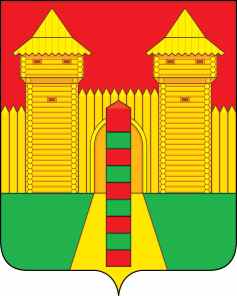 АДМИНИСТРАЦИЯ  МУНИЦИПАЛЬНОГО  ОБРАЗОВАНИЯ «ШУМЯЧСКИЙ  РАЙОН» СМОЛЕНСКОЙ  ОБЛАСТИРАСПОРЯЖЕНИЕот 13.12.2022г. № 314-р        п. ШумячиВ целях обеспечения в муниципальном образовании «Шумячский район» Смоленской области развития физической культуры и спорта, направленного на укрепления здоровья населения, повышения трудовой активности, снижение роста преступности среди молодежиутвердить прилагаемый календарный план спортивно-массовых мероприятий муниципального образования «Шумячский район» Смоленской области на 2023 год. Глава муниципального образования «Шумячский район» Смоленской области                                        А.Н. Васильев                                                                                  КАЛЕНДАРНЫЙ    ПЛАН       СПОРТИВНО – МАССОВЫХ МЕРОПРИЯТИЙ МУНИЦИПАЛЬНОГО ОБРАЗОВАНИЯ«ШУМЯЧСКИЙ РАЙОН» СМОЛЕНСКОЙ ОБЛАСТИ                                                                                               НА 2023 годРаздел – СПАРТАКИАДА ШКОЛЬНИКОВРаздел – СОРЕВНОВАНИЯ ПО ВИДАМ СПОРТАОб утверждении календарного плана      спортивно-массовых мероприятий            муниципального образования                   «Шумячский район»    Смоленской           области на 2023 годУТВЕРЖДЕНраспоряжением Администрации                        муниципального   образования                     «Шумячский район» Смоленской области от «13» декабря 2022 г. № 314-р№ п/пНаименование мероприятияДата    проведе-нияМестопроведенияУчастникисоревнованийРасходыОтветственные запроведения12345671.Соревнования по шашкамянварьп. ШумячиШколы района-Отдел по                       образованию               Администрации             муниципального             образования                    «Шумячский район» Смоленской области (далее – Отдел по          образованию)2.Соревнования по баскетболуянварьп. ШумячиШколы района-Отдел по                         образованию3.Соревнования по лыжным              гонкамянварьп. ШумячиШколы района-Отдел по                      образованию4.Соревнования по волейболу (юноши)февральп. ШумячиШколы района-Отдел по                          образованию5.Соревнования по волейболу             (девушки)февральп. ШумячиШколы районаОтдел по                          образованию6.Соревнования школьников по сдаче нормативов ВФСК «ГТО» «Зимней фестиваль»февральп. ШумячиШколы района-Отдел по                           образованию7.Соревнования школьников по русским шашкаммартп. ШумячиШколы района-Отдел по                          образованию8.Соревнования школьников по настольному теннисумартп. ШумячиШколы района-Отдел по                       образованию9.Соревнования школьников по мини-футболуапрельп. ШумячиШколы района-Отдел по                            образованию10.Соревнования школьников по легкой атлетикеапрельп. ШумячиШколы района-Отдел по                            образованию11.Муниципальный этап                         Всероссийских спортивных              соревнований школьников         «Президентские состязания»майп. ШумячиШколы района-Отдел по                             образованию12.Легкоатлетический кросс,                посвященный Дню                           освобождения Смоленщины от немецко - фашистских                        захватчиковсентябрьп. ШумячиШколы района-Отдел по                            образованию13.Соревнования школьников по сдаче нормативов комплекса ГТО «Летний фестиваль»октябрьп. ШумячиШколы района-Отдел по                            образованию14.Соревнования школьников               «Веселые старты»ноябрьп. ШумячиШколы района-Отдел по                        образованию15.Областные соревнования по                                 лыжным гонкамфевральг. СмоленскСборная  района-ДепартаментСмоленской области по образованию и науке, Главное                  управление спорта Смоленской области16.Областные соревнования по    баскетболуфевральпо                  назначениюСборная района-Департамент                    Смоленской области по образованиюи науке, Главное управление спорта Смоленской области17.Областные соревнования по            волейболумартпо                  назначениюСборная района-Департамент                  Смоленской области по образованию и науке, Главное      управление спорта Смоленской области18.Областные соревнования по настольному теннисуапрельпо                  назначениюСборная района-Департамент                  Смоленской области по образованию и науке, Главное      управление спорта Смоленской области19.Областные соревнования по мини-футболуапрельпо                 назначениюСборная района-Департамент                   Смоленской области по образованиюи науке, Главное управление спорта Смоленской области20.Областной Фестиваль                       школьников “Президентские           состязания”майпо                 назначениюСборная района-ДепартаментСмоленской областипо образованию и науке, Главное         управление спорта Смоленской области21.Областные соревнования по   легкой атлетикемайпо                   назначениюСборная района-Департамент                  Смоленской области по образованию и науке, Главное     управление спорта Смоленской области22.Областные соревнования по  легкоатлетическому кроссусентябрьпо                назначениюСборная района-Департамент                Смоленской области по образованию и науке, Главное     управление спорта Смоленской области23.Областные Фестивали ГТОмай, октябрьг. СмоленскСборная района-Департамент                Смоленской области по образованию и науке, Главное         управление спорта Смоленской области12234455671.Районные тесты по комплексу ГТОРайонные тесты по комплексу ГТОежемесячноЯнварь-       декабрьЯнварь-       декабрьШколы, коллективы физической культурыШколы, коллективы физической культуры-Отдел по культуре и спорту                       Администрации            муниципального             образования                      «Шумячский район» Смоленской области (далее - Отдел по культуре и спорту), Отдел по образованиюЯНВАРЬЯНВАРЬЯНВАРЬЯНВАРЬ2.Открытый Чемпионат                 Шумячского района, первенство СОГБУ «СШОР» «Юность             России»  по лыжным гонкам, посвященным памяти А. БазылеваОткрытый Чемпионат                 Шумячского района, первенство СОГБУ «СШОР» «Юность             России»  по лыжным гонкам, посвященным памяти А. Базылева22.01.23п. Шумячип. ШумячиСборные команды областиСборные команды области32 000Отдел по культуре и спорту,  Главное управление спорта Смоленской области, СОГБУ «СШОР» «Юность России»3.Спортивные зимние игры           трудящихся среди коллективов физической культуры- лыжные гонкиСпортивные зимние игры           трудящихся среди коллективов физической культуры- лыжные гонки22.01.23п. Шумячип. ШумячиКоллективы физической культуры районаКоллективы физической культуры района2 000Отдел по культуре и спортуФЕВРАЛЬФЕВРАЛЬФЕВРАЛЬ4.Спортивные зимние игры             трудящихся среди коллективов физической культуры:- шахматы- гиревой спорт- настольный теннис- рыбная ловляСпортивные зимние игры             трудящихся среди коллективов физической культуры:- шахматы- гиревой спорт- настольный теннис- рыбная ловля05.02.2305.02.2312.02.2319.02.23п. Шумячип. ШумячиКоллективы физической культуры районаКоллективы физической культуры района7 000Отдел по культуреи спорту5.Чемпионат района по волейболу среди мужских и женских          команд                    Чемпионат района по волейболу среди мужских и женских          команд                    26.02.23п. Шумячип. ШумячиКоллективы физической культуры районаКоллективы физической культуры района2 000Отдел по культуреи спортуМАРТМАРТМАРТ6.Чемпионат района по шахматам «Белая ладья»            Чемпионат района по шахматам «Белая ладья»            05.03.23п. Шумячип. ШумячиШколы районаКоллективы физической культуры районаШколы районаКоллективы физической культуры района1 000Отдел по культуре и спорту, Отдел по     образованию7.Первенство района по                 баскетболу «КЭС-БАСКЕТ»Первенство района по                 баскетболу «КЭС-БАСКЕТ»12.03.23п. Шумячип. ШумячиШколы районаКоллективы физической культуры районаШколы районаКоллективы физической культуры района1 000Отдел по культуре и спорту, Отдел по  образованию8.Чемпионат района по                  настольному  теннису        Чемпионат района по                  настольному  теннису        19.03.23п. Шумячип. ШумячиКоллективы физической культуры районаКоллективы физической культуры района2 000Отдел по культуреи спортуАПРЕЛЬАПРЕЛЬАПРЕЛЬ9.Первенство района по                   волейболу среди коллективов физической культуры в зачёт районной спартакиады                   трудящихся (мужчины)Первенство района по                   волейболу среди коллективов физической культуры в зачёт районной спартакиады                   трудящихся (мужчины)09.04.23п. Шумячип. ШумячиКоллективы физической культуры районаКоллективы физической культуры района2 000Отдел по культуреи спорту10.Первенство района по                   волейболу среди коллективов физической культуры в зачёт районной  спартакиады                    трудящихся (женщины)Первенство района по                   волейболу среди коллективов физической культуры в зачёт районной  спартакиады                    трудящихся (женщины)23.04.23п. Шумячип. ШумячиКоллективы физической культуры районаКоллективы физической культуры района2 000Отдел по культуре и спорту11.Первенство района по мини      футболу в зачёт районной           Спартакиады трудящихсяПервенство района по мини      футболу в зачёт районной           Спартакиады трудящихся30.04.23п. Шумячип. ШумячиКоллективы физической культуры районаКоллективы физической культуры района3 000Отдел по культуре и спортуМАЙМАЙМАЙ12.Чемпионат района по футболу  «Кожаный мяч»       Чемпионат района по футболу  «Кожаный мяч»       01.05.23п. Шумячип. ШумячиШколы районаКоллективы физической культуры районаШколы районаКоллективы физической культуры района1 000Отдел по культуре и спорту, Отдел по  образованию13.Финал    районной спартакиады   трудящихся среди коллективов физической культуры Финал    районной спартакиады   трудящихся среди коллективов физической культуры 07.05.23п. Шумячип. ШумячиКоллективы физической культуры районаКоллективы физической культуры района9 000Отдел по культуре и спортуИЮНЬИЮНЬИЮНЬ14.Первенство района по              армрестлингуПервенство района по              армрестлингу11.06.23п. Шумячип. ШумячиКоллективы физической культуры районаКоллективы физической культуры района1 000Отдел по культуре и спорту15.Чемпионат района по  гиревому    спортуЧемпионат района по  гиревому    спорту11.06.23п. Шумячип. ШумячиКоллективы физической культуры районаКоллективы физической культуры района1 000Отдел по культуре и спортуАВГУСТАВГУСТАВГУСТ16.Спортивный праздник ко  «Дню Физкультурника»Спортивный праздник ко  «Дню Физкультурника»12.08.23п. Шумячип. ШумячиКоллективы физической культуры районаКоллективы физической культуры района24 000Отдел по культуре   и спорту17.Районная спартакиада среди       инвалидов  Районная спартакиада среди       инвалидов  20.08.23п. Шумячип. ШумячиСпортсмены-инвалидыСпортсмены-инвалиды5 000Отдел по культуре и спорту, Шумячский районный Совет ВОИСЕНТЯБРЬСЕНТЯБРЬСЕНТЯБРЬ18.Легкоатлетическая эстафета ко Дню освобождения Смоленщины от немецко – фашистских захватчиковЛегкоатлетическая эстафета ко Дню освобождения Смоленщины от немецко – фашистских захватчиков24.09.23п. Шумячип. ШумячиКоллективы физической культурырайонаКоллективы физической культурырайона2 000Отдел по культуреи спортуОКТЯБРЬОКТЯБРЬОКТЯБРЬ19.Открытый Чемпионат                      Шумячского района, первенство СОГБУ «СШОР» «Юность           России» по легкоатлетическому кроссу, посвящённому памяти В.П. КондратенковаОткрытый Чемпионат                      Шумячского района, первенство СОГБУ «СШОР» «Юность           России» по легкоатлетическому кроссу, посвящённому памяти В.П. Кондратенкова01.10.23п. Шумячип. ШумячиСильнейшиеспортсмены областиСильнейшиеспортсмены области32 000Отдел по культуре и спорту, СОГБУ «СШОР»             «Юность России»20.Кубок района по мини-футболуКубок района по мини-футболу08.10.23п. Шумячип. ШумячиКоллективы физической культурырайонаКоллективы физической культурырайона1 000Отдел по культуре и спорту21.Районный фестиваль по                  комплексу ГТОРайонный фестиваль по                  комплексу ГТО22.10.23п. Шумячип. ШумячиШколы районаКоллективы физической культуры районаШколы районаКоллективы физической культуры района-Отдел по культуре и спорту, Отдел по  образованиюДЕКАБРЬДЕКАБРЬДЕКАБРЬ22.Спартакиада  допризывной            молодежи                    Спартакиада  допризывной            молодежи                    03.12.23п. Шумячип. ШумячиШколы районаШколы района-Отдел по культуре и спорту, Отдел по  образованиюИТОГО:ИТОГО:130 0003  Раздел – УЧАСТИЕ  В  ОБЛАСТНЫХ  СОРЕВНОВАНИЯХ3  Раздел – УЧАСТИЕ  В  ОБЛАСТНЫХ  СОРЕВНОВАНИЯХ3  Раздел – УЧАСТИЕ  В  ОБЛАСТНЫХ  СОРЕВНОВАНИЯХ3  Раздел – УЧАСТИЕ  В  ОБЛАСТНЫХ  СОРЕВНОВАНИЯХ3  Раздел – УЧАСТИЕ  В  ОБЛАСТНЫХ  СОРЕВНОВАНИЯХ3  Раздел – УЧАСТИЕ  В  ОБЛАСТНЫХ  СОРЕВНОВАНИЯХ3  Раздел – УЧАСТИЕ  В  ОБЛАСТНЫХ  СОРЕВНОВАНИЯХ3  Раздел – УЧАСТИЕ  В  ОБЛАСТНЫХ  СОРЕВНОВАНИЯХ3  Раздел – УЧАСТИЕ  В  ОБЛАСТНЫХ  СОРЕВНОВАНИЯХ3  Раздел – УЧАСТИЕ  В  ОБЛАСТНЫХ  СОРЕВНОВАНИЯХ3  Раздел – УЧАСТИЕ  В  ОБЛАСТНЫХ  СОРЕВНОВАНИЯХ1.Участие в Кубках области,                открытых Чемпионатах,                      первенствах по лыжным гонкам, легкоатлетическому кроссуУчастие в Кубках области,                открытых Чемпионатах,                      первенствах по лыжным гонкам, легкоатлетическому кроссуЯнварь -  март,сентябрь-октябрьЯнварь -  март,сентябрь-октябрьГорода,районыобластиГорода,районыобластиСборная района20 000Федерация лыжных гонок, легкой                 атлетики, ГУ спорта Смоленской области2.Участие в открытых соревнованиях по волейболу, мини -               футболуУчастие в открытых соревнованиях по волейболу, мини -               футболуСентябрь-октябрьСентябрь-октябрьГорода,             районы           областиГорода,             районы           областиСборная района4 000Отделы по спорту3.Участие в Этапе Всероссийских соревнований «Лыжня России - 2022»Участие в Этапе Всероссийских соревнований «Лыжня России - 2022»февральфевральг. Смоленскг. СмоленскСборная района3 000Главное управление спорта Смоленскойобласти4.Участие в областных                          соревнованиях  по  шахматам Участие в областных                          соревнованиях  по  шахматам февральфевральг. Смоленскг. СмоленскСборная района2 000Федерация шахматСмоленскойобласти5.Участие в областных                             соревнованиях по настольному теннису Участие в областных                             соревнованиях по настольному теннису февральфевральг. Смоленскг. СмоленскСборная района3 000Главное управление  спорта Смоленской области6.Участие в зональных                            соревнованиях по волейболу среди мужских и женских                командУчастие в зональных                            соревнованиях по волейболу среди мужских и женских                командмартмартп. Хиславичиг. Ельняп. Хиславичиг. ЕльняСборная района10 000Федерация волейбола Смоленской области7.Участие в зональных                            соревнованиях по мини-футболуУчастие в зональных                            соревнованиях по мини-футболумаймайп. Хиславичип. ХиславичиСборная района6 000Федерация футболаСмоленскойобласти8.Участие в областных                               соревнованиях по силовым               видам спорта к областной                спартакиаде трудящихся                 СмоленщиныУчастие в областных                               соревнованиях по силовым               видам спорта к областной                спартакиаде трудящихся                 Смоленщинымаймайпо                назначениюпо                назначениюСборная района9 000Главное управление  спорта Смоленской  области9.Участие в финале областной            летней спартакиады трудящихся СмоленщиныУчастие в финале областной            летней спартакиады трудящихся Смоленщиныиюньиюньпо                назначениюпо                назначениюСборная района9 000Главное управление  спорта Смоленской  области10.Участие в областной                          спартакиаде среди инвалидовУчастие в областной                          спартакиаде среди инвалидовавгуставгустг. Смоленскг. СмоленскСборная района1 000Главное управление спорта Смоленской  области11.Участие в Этапе Всероссийских Соревнований «Кросс наций - 2022»Участие в Этапе Всероссийских Соревнований «Кросс наций - 2022»сентябрьсентябрьг. Смоленскг. СмоленскСборная района3 000Главное управлениеспорта Смоленской     областиИТОГО:ИТОГО:70 000ВСЕГО:ВСЕГО:200 000